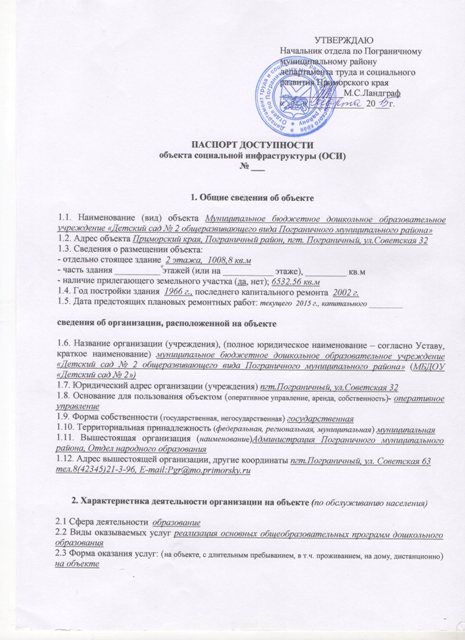 УТВЕРЖДАЮНачальник отдела по Пограничному муниципальному районудепартамента труда и социального развития Приморского края ______________М.С.Ландграф«____» ____________ 20___г.ПАСПОРТ ДОСТУПНОСТИобъекта социальной инфраструктуры (ОСИ)№ ___1. Общие сведения об объекте1.1. Наименование (вид) объекта Муниципальное бюджетное дошкольное образовательное учреждение «Детский сад № 2 общеразвивающего вида Пограничного муниципального района»1.2. Адрес объекта Приморский края, Пограничный район, пгт. Пограничный, ул.Советская 321.3. Сведения о размещении объекта:- отдельно стоящее здание  2 этажа,  1008,8 кв.м- часть здания __________ этажей (или на ___________ этаже), _________ кв.м- наличие прилегающего земельного участка (да, нет); 6532.56 кв.м1.4. Год постройки здания  1966 г., последнего капитального ремонта  2002 г.1.5. Дата предстоящих плановых ремонтных работ: текущего  2015 г., капитального _________сведения об организации, расположенной на объекте1.6. Название организации (учреждения), (полное юридическое наименование – согласно Уставу, краткое наименование) муниципальное бюджетное дошкольное образовательное учреждение «Детский сад № 2 общеразвивающего вида Пограничного муниципального района» (МБДОУ «Детский сад № 2»)1.7. Юридический адрес организации (учреждения) пгт.Пограничный, ул.Советская 321.8. Основание для пользования объектом (оперативное управление, аренда, собственность)- оперативное управление1.9. Форма собственности (государственная, негосударственная) государственная1.10. Территориальная принадлежность (федеральная, региональная, муниципальная) муниципальная1.11. Вышестоящая организация (наименование)Администрация Пограничного муниципального района, Отдел народного образования1.12. Адрес вышестоящей организации, другие координаты пгт.Пограничный, ул. Советская 63тел.8(42345)21-3-96, E-mail:Pgr@mo.primorsky.ru2. Характеристика деятельности организации на объекте (по обслуживанию населения)2.1 Сфера деятельности  образование2.2 Виды оказываемых услуг реализация основных общеобразовательных программ дошкольного образования2.3 Форма оказания услуг: (на объекте, с длительным пребыванием, в т.ч. проживанием, на дому, дистанционно) на объекте2.4 Категории обслуживаемого населения по возрасту: (дети, взрослые трудоспособного возраста, пожилые; все возрастные категории)- дети от 3 до  8 лет.2.5 Категории обслуживаемых инвалидов: дети- инвалиды с нарушениями опорно-двигательного аппарата; нарушениями умственного развития, нарушением зрения и слуха2.6 Плановая мощность: посещаемость (количество обслуживаемых в день), вместимость, пропускная способность 110 чел.2.7 Участие в исполнении ИПР инвалида, ребенка-инвалида (да, нет) 3. Состояние доступности объекта3.1 Путь следования к объекту пассажирским транспортом (описать маршрут движения с использованием пассажирского транспорта) автобус пригородного сообщения № 103 Пограничный- Барано-Оренбургское, а также личный транспорт и такси наличие адаптированного пассажирского транспорта к объекту  нет3.2 Путь к объекту от ближайшей остановки пассажирского транспорта:3.2.1 расстояние до объекта от остановки транспорта  200 м3.2.2 время движения (пешком) 5-10  мин3.2.3 наличие  выделенного от проезжей части пешеходного пути (да, нет),3.2.4 Перекрестки: нерегулируемые; регулируемые, со звуковой сигнализацией, таймером; нет3.2.5 Информация на пути следования к объекту: акустическая, тактильная, визуальная; нет3.2.6 Перепады высоты на пути: есть, нет (описать______________________________________)Их обустройство для инвалидов на коляске: да, нет ( __________________________)3.3 Организация доступности объекта для инвалидов – форма обслуживания** - указывается один из вариантов: «А», «Б», «ДУ», «ВНД», «Х»- не предназначен для обслуживания инвалидов данной категории3.4 Состояние доступности основных структурно-функциональных зон** Указывается: ДП-В - доступно полностью всем;  ДП-И (К, О, С, Г, У) – доступно полностью избирательно (указать категории инвалидов); ДЧ-В - доступно частично всем; ДЧ-И (К, О, С, Г, У) – доступно частично избирательно (указать категории инвалидов); ДУ - доступно условно, ВНД – временно недоступно3.5. ИТОГОВОЕ  ЗАКЛЮЧЕНИЕ о состоянии доступности ОСИ: ДЧ-И( Г,У), ДУ-И (О,С), ВНД (К) в связи с тем, что на входе и внутри здания установление подъёмника на второй этаж технически невозможно: входные двери открываются наружу, нет пандуса, ширина пути движения менее 1,5 метра, отсутствуют горизонтальные поручни, размеры туалетной комнаты 0,88*2,20, в ней нет кнопки вызова персонала, крючков для одежды, костылей  и других принадлежностей, поручней. Отсутствует тактильная плитка и контрастная окраска на путях движения, информационные таблички выполненные по Брайлю.4. Управленческое решение 4.1. Рекомендации по адаптации основных структурных элементов объекта*- указывается один из вариантов (видов работ): не нуждается; ремонт (текущий, капитальный); индивидуальное решение с ТСР; технические решения невозможны – организация альтернативной формы обслуживания4.2. Период проведения работ  2015 годв рамках исполнения  муниципальная программа «Доступная среда» для инвалидов и маломобильных групп населения в Пограничном муниципальном районе на 2014-2017 годы.		(указывается наименование документа: программы, плана)4.3 Ожидаемый результат (по состоянию доступности) после выполнения работ по адаптации доступность объекта для получения услуг всеми категориями инвалидов, кроме инвалидов передвигающихся на креслах-коляскахОценка результата исполнения программы, плана (по состоянию доступности) доступно частично избирательно доступно частично-избирательно ДЧ-И- ( С,Г,У,О), Х(К)4.4. Для принятия решения требуется, не требуется (нужное подчеркнуть):Согласование комиссия по координации деятельности в сфере формирования доступной среды жизнедеятельности инвалидов и маломобильных групп населения при администрации Пограничного муниципального района.Имеется заключение уполномоченной организации о состоянии доступности объекта (наименование документа и выдавшей его организации, дата), не имеется4.5. Информация размещена (обновлена) на Карте доступности субъекта РФ  Администрация Приморского края, департамент труда и социального развития Приморского края, «Доступная среда, Учимся жить вместе»5. Особые отметкиПаспорт сформирован на основании:1. Анкеты (информации об объекте) от «09» февраля  2015 г.,2. Акта обследования объекта: № акта 1 от «09»  февраля 2015 г.3. Решения Комиссии протокол №2  от «30» марта 2015г.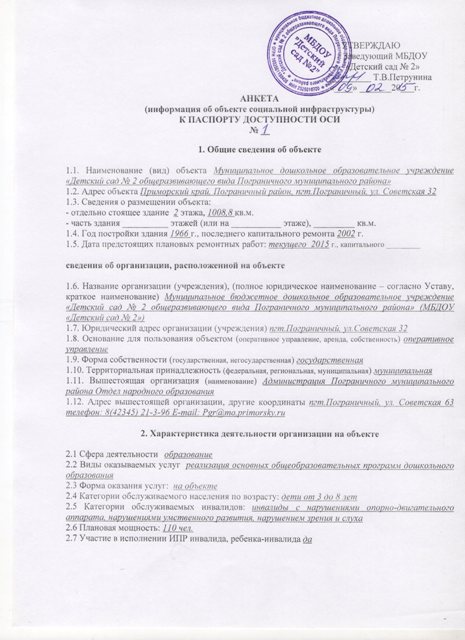      УТВЕРЖДАЮ                     Заведующий МБДОУ                      «Детский сад № 2»_________ Т.В.Петрунина«____» _______20___г.АНКЕТА (информация об объекте социальной инфраструктуры) К ПАСПОРТУ ДОСТУПНОСТИ ОСИ№ __1. Общие сведения об объекте1.1. Наименование (вид) объекта Муниципальное дошкольное образовательное учреждение «Детский сад № 2 общеразвивающего вида Пограничного муниципального района»1.2. Адрес объекта Приморский край, Пограничный район, пгт.Пограничный, ул. Советская 321.3. Сведения о размещении объекта:- отдельно стоящее здание  2 этажа, 1008,8 кв.м.- часть здания __________ этажей (или на ___________ этаже), _________ кв.м.1.4. Год постройки здания 1966 г., последнего капитального ремонта 2002 г.1.5. Дата предстоящих плановых ремонтных работ: текущего  2015 г., капитального _________сведения об организации, расположенной на объекте1.6. Название организации (учреждения), (полное юридическое наименование – согласно Уставу, краткое наименование) Муниципальное бюджетное дошкольное образовательное учреждение «Детский сад № 2 общеразвивающего вида Пограничного муниципального района» (МБДОУ «Детский сад № 2»)1.7. Юридический адрес организации (учреждения) пгт.Пограничный, ул.Советская 321.8. Основание для пользования объектом (оперативное управление, аренда, собственность) оперативное управление1.9. Форма собственности (государственная, негосударственная) государственная1.10. Территориальная принадлежность (федеральная, региональная, муниципальная) муниципальная1.11. Вышестоящая организация (наименование) Администрация Пограничного муниципального района Отдел народного образования1.12. Адрес вышестоящей организации, другие координаты пгт.Пограничный, ул. Советская 63 телефон: 8(42345) 21-3-96 E-mail: Pgr@mo.primorsky.ru2. Характеристика деятельности организации на объекте2.1 Сфера деятельности   образование2.2 Виды оказываемых услуг  реализация основных общеобразовательных программ дошкольного образования2.3 Форма оказания услуг:  на объекте2.4 Категории обслуживаемого населения по возрасту: дети от 3 до 8 лет2.5 Категории обслуживаемых инвалидов: инвалиды с нарушениями опорно-двигательного аппарата, нарушениями умственного развития, нарушением зрения и слуха2.6 Плановая мощность: 110 чел.2.7 Участие в исполнении ИПР инвалида, ребенка-инвалида да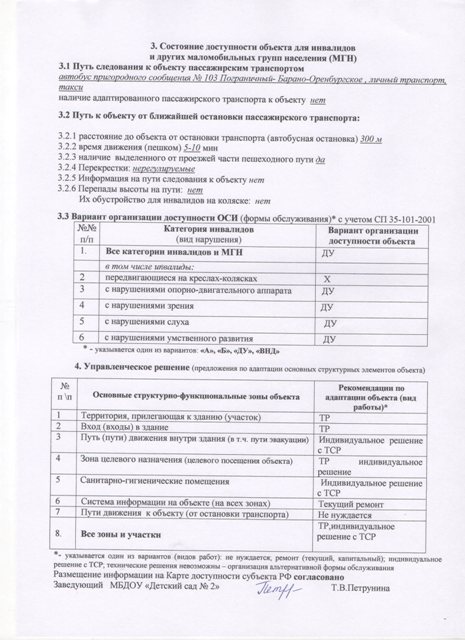 УТВЕРЖДАЮНачальник отдела по Пограничному муниципальному району департамента труда и социального развития  Приморского края _________ М.С.Ландграф«____» ____________ 20___г.АКТ ОБСЛЕДОВАНИЯобъекта социальной инфраструктуры К ПАСПОРТУ ДОСТУПНОСТИ ОСИ№ ____1. Общие сведения об объекте1.1. Наименование (вид) объекта  Муниципальное бюджетное дошкольное образовательное учреждение «Детский сад № 2 общеразвивающего вида Пограничного муниципального района»1.2. Адрес объекта пгт.Пограничный, ул.Советская 321.3. Сведения о размещении объекта:- отдельно стоящее здание  2 этажа, 1008,87 кв.м- часть здания __________ этажей (или на ___________ этаже), _________ кв.м- наличие прилегающего земельного участка (да, нет); 6532,56 кв.м1.4. Год постройки здания  1966 г. , последнего капитального ремонта 2002 г.1.5. Дата предстоящих плановых ремонтных работ: текущего 2015 г., капитального _________1.6. Название организации (учреждения), (полное юридическое наименование – согласно Уставу, краткое наименование)  Муниципальное бюджетное дошкольное образовательное учреждение «Детский сад № 2 общеразвивающего вида Пограничного муниципального района» (МБДОУ «Детский сад № 2»)1.7. Юридический адрес организации (учреждения) пгт.Пограничный, ул.Советская 322. Характеристика деятельности организации на объектеДополнительная информация Вид оказываемых услуг: получение общедоступного бесплатного дошкольного образования.3. Состояние доступности объекта3.1 Путь следования к объекту пассажирским транспортом автобус пригородного сообщения № 103 Пограничный – Барано-Оренбургское, личный транспорт, таксиналичие адаптированного пассажирского транспорта к объекту нет3.2 Путь к объекту от ближайшей остановки пассажирского транспорта:3.2.1 расстояние до объекта от остановки транспорта (автобусная остановка) 200 м3.2.2 время движения (пешком)  5-10 мин3.2.3 наличие  выделенного от проезжей части пешеходного пути да,3.2.4 Перекрестки: нерегулируемые3.2.5 Информация на пути следования к объекту: нет3.2.6 Перепады высоты на пути:  нет Их обустройство для инвалидов на коляске: нет3.3 Организация доступности объекта для инвалидов – форма обслуживания* - указывается один из вариантов: «А», «Б», «ДУ», «ВНД»3.4 Состояние доступности основных структурно-функциональных зон** Указывается: ДП-В - доступно полностью всем;  ДП-И (К, О, С, Г, У) – доступно полностью избирательно (указать категории инвалидов); ДЧ-В - доступно частично всем; ДЧ-И (К, О, С, Г, У) – доступно частично избирательно (указать категории инвалидов); ДУ - доступно условно3.5. ИТОГОВОЕ  ЗАКЛЮЧЕНИЕ о состоянии доступности ОСИ: ДЧ-И (Г,У,О), ДУ-И (О)ВНД(К) в связи с тем, что ,ступени входной двери требуют ремонта, входные двери открываются наружу, ширина дверей – 80 см, нет пандуса, ширина пути движения менее 1,5 м., отсутствуют горизонтальные поручни в коридоре, помещениях ДОУ, размеры туалетной комнаты 0,88*2,20, в ней нет кнопки вызова персонала, крючков для одежды, костылей и других принадлежностей, поручней. Отсутствует тактильная плитка и контрастная окраска на путях движения, информационные таблички выполненные по Брайлю.4. Управленческое решение (проект)4.1. Рекомендации по адаптации основных структурных элементов объекта:*- указывается один из вариантов (видов работ): не нуждается; ремонт (текущий, капитальный); индивидуальное решение с ТСР; технические решения невозможны – организация альтернативной формы обслуживания4.2. Период проведения работ  2015 годв рамках исполнения  плана муниципальная программа «Доступная среда» для инвалидов и маломобильных групп населения в Пограничном муниципальном районе на 2014-2017 годы.4.3 Ожидаемый результат (по состоянию доступности) после выполнения работ по адаптации доступность объекта для получения услуг всеми категориями инвалидов ,за исключением категории КОценка результата исполнения программы, плана (по состоянию доступности) доступно частично (У,Г,О,С), Х( К)4.4. Для принятия решения требуется, не требуется (нужное подчеркнуть):4.4.1. согласование комиссии по координации деятельности в сфере формирования доступной среды жизнедеятельности инвалидов и маломобильных групп населения при администрации Пограничного муниципального района4.4.2. согласование работ с надзорными органами (в сфере проектирования и строительства, архитектуры, охраны памятников, другое - указать) не требуется4.4.3. техническая экспертиза; разработка проектно-сметной документации требуется4.4.4. согласование с вышестоящей организацией  (собственником объекта) требуется4.4.5. согласование с общественными организациями инвалидов  требуется4.4.6. другое  Имеется заключение уполномоченной организации о состоянии доступности объекта (наименование документа и выдавшей его организации, дата),  не имеется 4.7. Информация может быть размещена (обновлена) на Карте доступности субъекта РФАдминистрация Приморского края, департамент труда и социального развития Приморского края, «Доступная среда, Учимся жить вместе.»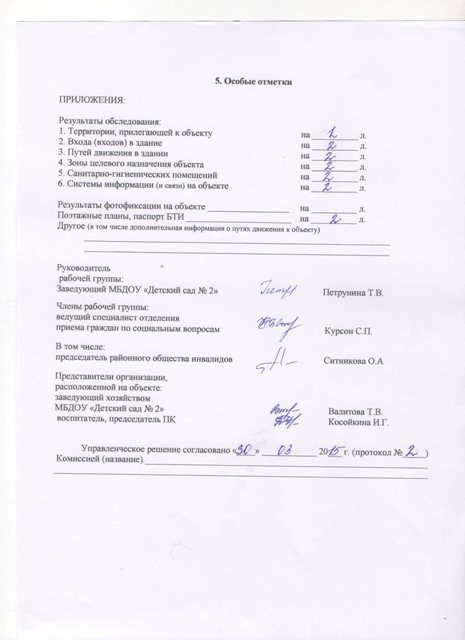 Приложение 1 к Акту обследования ОСИ к паспорту доступности ОСИ № 1 от «09» февраля  2015 г.I Результаты обследования:1. Территории, прилегающей к зданию (участка)Муниципальное бюджетное дошкольное образовательное учреждение «Детский сад № 2 общеразвивающего вида Пограничного муниципального района»Наименование объекта, адресII Заключение по зоне:* указывается: ДП-В - доступно полностью всем;  ДП-И (К, О, С, Г, У) – доступно полностью избирательно (указать категории инвалидов); ДЧ-В - доступно частично всем; ДЧ-И (К, О, С, Г, У) – доступно частично избирательно (указать категории инвалидов); ДУ - доступно условно, ВНД - недоступно**указывается один из вариантов: не нуждается; ремонт (текущий, капитальный); индивидуальное решение с ТСР; технические решения невозможны – организация альтернативной формы обслуживанияКомментарий к заключению: Перед входом на территорию крыльцо высотой 0,5 м., отсутствует пандус, нет тактильного покрытия на всей территории.                                                                                                                                                  Приложение 2 к Акту обследования ОСИ к паспорту доступности ОСИ № 1 от «09»  февраля  2015 г.I Результаты обследования:2. Входа (входов) в зданиеМуниципальное бюджетное дошкольное образовательное учреждение «Детский сад № 2 общеразвивающего вида Пограничного муниципального района»Наименование объекта, адресII Заключение по зоне:* указывается: ДП-В - доступно полностью всем;  ДП-И (К, О, С, Г, У) – доступно полностью избирательно (указать категории инвалидов); ДЧ-В - доступно частично всем; ДЧ-И (К, О, С, Г, У) – доступно частично избирательно (указать категории инвалидов); ДУ - доступно условно, ВНД - недоступно**указывается один из вариантов: не нуждается; ремонт (текущий, капитальный); индивидуальное решение с ТСР; технические решения невозможны – организация альтернативной формы обслуживанияКомментарий к заключению: необходимо произвести нанесение контрастной маркировки ступеней       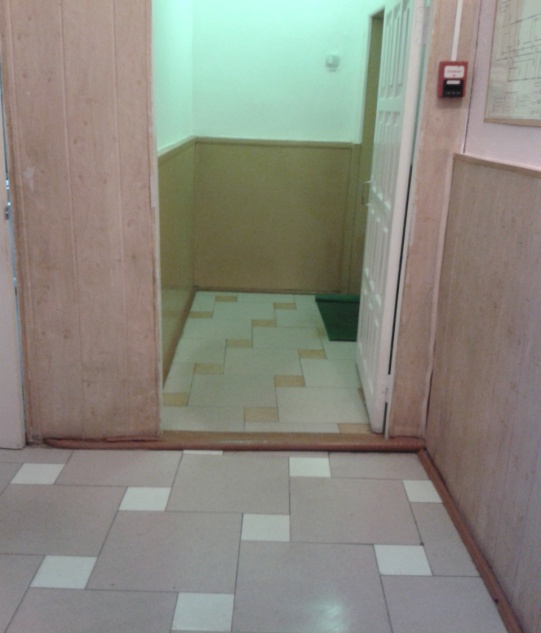     фото 7                                                                                                                                                                                                  Приложение 3 к Акту обследования ОСИ к паспорту доступности ОСИ № 1 от «09 » февраля  2015  г.I Результаты обследования:3. Пути (путей) движения внутри здания (в т.ч. путей эвакуации)Муниципальное бюджетное дошкольное образовательное учреждение «Детский сад № 2 общеразвивающего вида Пограничного муниципального района»Наименование объекта, адресII Заключение по зоне:* указывается: ДП-В - доступно полностью всем;  ДП-И (К, О, С, Г, У) – доступно полностью избирательно (указать категории инвалидов); ДЧ-В - доступно частично всем; ДЧ-И (К, О, С, Г, У) – доступно частично избирательно (указать категории инвалидов); ДУ - доступно условно, ВНД - недоступно**указывается один из вариантов: не нуждается; ремонт (текущий, капитальный); индивидуальное решение с ТСР; технические решения невозможны – организация альтернативной формы обслуживанияКомментарий к заключению: ДЧ- И (Г,О,У),ВНД (К),ДУ-И(С)Нанести контрастную окраску на верхнюю и нижнюю ступени лестничных маршей, наклеить световые ленты на кромки ступеней                                                                                                                                                                                           Приложение 4 (I) к Акту обследования ОСИ к паспорту доступности ОСИ № 1  от «09»  февраля 2015  г.I Результаты обследования:4. Зоны целевого назначения здания (целевого посещения объекта)Вариант I – зона обслуживания инвалидовМуниципальное  бюджетное дошкольное образовательное учреждение «Детский сад № 2 общеразвивающего вида Пограничного муниципального района»Наименование объекта, адресII Заключение по зоне:* указывается: ДП-В - доступно полностью всем;  ДП-И (К, О, С, Г, У) – доступно полностью избирательно (указать категории инвалидов); ДЧ-В - доступно частично всем; ДЧ-И (К, О, С, Г, У) – доступно частично избирательно (указать категории инвалидов); ДУ - доступно условно, ВНД - недоступно**указывается один из вариантов: не нуждается; ремонт (текущий, капитальный); индивидуальное решение с ТСР; технические решения невозможны – организация альтернативной формы обслуживанияКомментарий к заключению: ДЧ-И (О,У,Г), ДУ-И (С),К закрепить столы , стулья. Учебную зону выделить из общей площади рельефной фактуройПриложение 5 к Акту обследования ОСИ к паспорту доступности ОСИ № 1  от «09» февраля 2015 г.I Результаты обследования:5. Санитарно-гигиенических помещенийМуниципальное бюджетное дошкольное образовательное учреждение «Детский сад № 2 общеразвивающего вида Пограничного муниципального района»Наименование объекта, адресII Заключение по зоне:* указывается: ДП-В - доступно полностью всем;  ДП-И (К, О, С, Г, У) – доступно полностью избирательно (указать категории инвалидов); ДЧ-В - доступно частично всем; ДЧ-И (К, О, С, Г, У) – доступно частично избирательно (указать категории инвалидов); ДУ - доступно условно, ВНД - недоступно**указывается один из вариантов: не нуждается; ремонт (текущий, капитальный); индивидуальное решение с ТСР; технические решения невозможны – организация альтернативной формы обслуживанияКомментарий к заключению: отсутствует техническая возможность выполнить мероприятия для расширения туалетной комнаты.  Приложение 6 к Акту обследования ОСИ к паспорту доступности ОСИ № 1  от «09» февраля  2015  г.I Результаты обследования:6. Системы информации на объектеМуниципальное бюджетное дошкольное образовательное учреждение «Детский сад № 2 общеразвивающего вида Пограничного муниципального района»Наименование объекта, адресII Заключение по зоне:* указывается: ДП-В - доступно полностью всем;  ДП-И (К, О, С, Г, У) – доступно полностью избирательно (указать категории инвалидов); ДЧ-В - доступно частично всем; ДЧ-И (К, О, С, Г, У) – доступно частично избирательно (указать категории инвалидов); ДУ - доступно условно, ВНД - недоступно**указывается один из вариантов: не нуждается; ремонт (текущий, капитальный); индивидуальное решение с ТСР; технические решения невозможны – организация альтернативной формы обслуживанияКомментарий к заключению: имеется информация о предоставлении услуги, размещена на стенде, имеется громкая связь, пожарная сигнализация. Необходима установка тактильных средств информации, световыми табло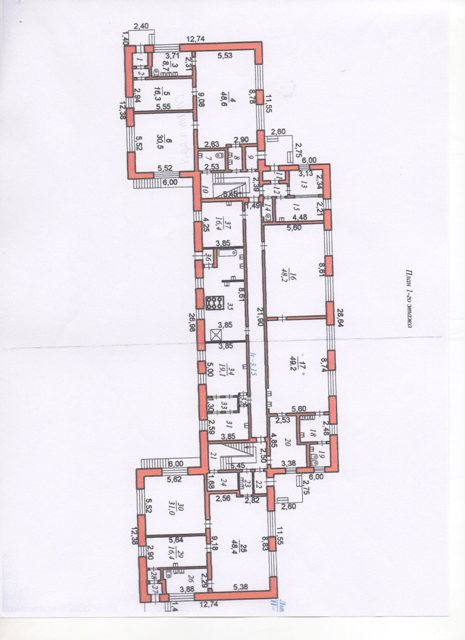 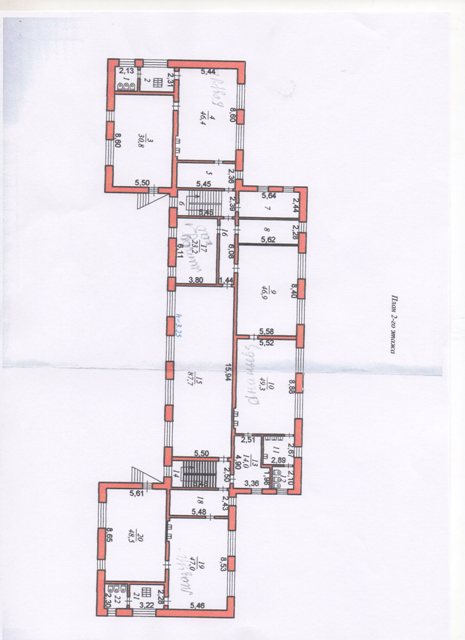 №№п/пКатегория инвалидов(вид нарушения)Вариант организации доступности объекта(формы обслуживания)*1.Все категории инвалидов и МГНДУв том числе инвалиды:2передвигающиеся на креслах-коляскахХ3с нарушениями опорно-двигательного аппаратаДУ4с нарушениями зренияДУ5с нарушениями слухаДУ6с нарушениями умственного развитияДУ№№п \пОсновные структурно-функциональные зоныСостояние доступности, в том числе для основных категорий инвалидов**1Территория, прилегающая к зданию (участок)ДЧ-И (Г,О,К,У),ДУ-И(С)2Вход (входы) в зданиеДЧ-И (Г,У), ДУ-И (О,С), ВНД (К)3Путь (пути) движения внутри здания (в т.ч. пути эвакуации)ДЧ-И ( О, Г,У), ВНД (К), ДУ-И (С)4Зона целевого назначения здания (целевого посещения объекта)ДЧ-И (О, У,Г), ВНД ( К),ДУ –И (С)5Санитарно-гигиенические помещенияДЧ-И ( У, Г) ДУ-И ( С,О), ВНД (К)6Система информации и связи (на всех зонах)ДЧ-И (О,У,Г,К), ДУ-И (С)7Пути движения к объекту (от остановки транспорта)ДП-И (К, О,У,Г), ДУ-И (С)№№п \пОсновные структурно-функциональные зоны объектаРекомендации по адаптации объекта (вид работы)*1Территория, прилегающая к зданию (участок)ТР2Вход (входы) в зданиеТР3Путь (пути) движения внутри здания (в т.ч. пути эвакуации)Индивидуальное решение с ТСР4Зона целевого назначения здания (целевого посещения объекта)ТР, индивидуальное решение5Санитарно-гигиенические помещенияИндивидуальное решение с ТСР6Система информации на объекте (на всех зонах)ТР7Пути движения  к объекту (от остановки транспорта)Не нуждается8Все зоны и участкиТР, Индивидуальное решение с ТСРп.Пограничный Приморского края«____» ________ 20___ г.№№п/пКатегория инвалидов(вид нарушения)Вариант организации доступности объекта(формы обслуживания)*1.Все категории инвалидов и МГНДУв том числе инвалиды:2передвигающиеся на креслах-коляскахХ3с нарушениями опорно-двигательного аппаратаДУ4с нарушениями зренияДУ5с нарушениями слухаДУ6с нарушениями умственного развитияДУ№№п/пОсновные структурно-функциональные зоныСостояние доступности, в том числе для основных категорий инвалидов**ПриложениеПриложение№№п/пОсновные структурно-функциональные зоныСостояние доступности, в том числе для основных категорий инвалидов**№ на плане№ фото1Территория, прилегающая к зданию (участок)ДЧ-И (Г,О,К,У),ДУ-И (С)1,22Вход (входы) в зданиеДЧ-И (Г,У),ДУ-И (О,С), ВНД (К)1.2,6.27,28,.223,43Путь (пути) движения внутри здания (в т.ч. пути эвакуации)ДЧ-И (О,Г,У), ВНД (К),ДУ-И(С)12,10,9.148,9,104Зона целевого назначения здания (целевого посещения объекта)ДЧ-И( О,У,Г), ВНД (К), ДУ-И (С)5Санитарно-гигиенические помещенияДЧ-И (У,Г), ДУ-И (С,О), ВНД (К)7.3,14,26,18,19,1,12,21126Система информации и связи (на всех зонах) ДЧ-И ( О,У,Г,К ),ДУ-И (С)77Пути движения к объекту (от остановки транспорта)ДП-И (К,О,У,Г,),ДУ-И (С) №п \пОсновные структурно-функциональные зоны объектаРекомендации по адаптации объекта (вид работы)*1Территория, прилегающая к зданию (участок)ТР2Вход (входы) в зданиеТР3Путь (пути) движения внутри здания (в т.ч. пути эвакуации)Индивидуальное решение с ТСР4Зона целевого назначения здания (целевого посещения объекта)ТР, индивидуальное решение5Санитарно-гигиенические помещенияИндивидуальное решение с ТСР6Система информации на объекте (на всех зонах)ТР7Пути движения  к объекту (от остановки транспорта)Не нуждается8Все зоны и участкиТР, индивидуальное решение с ТСР№ п/пНаименование функционально-планировочного элементаНаличие элементаНаличие элементаНаличие элементаВыявленные нарушения и замечанияВыявленные нарушения и замечанияРаботы по адаптации объектовРаботы по адаптации объектов№ п/пНаименование функционально-планировочного элементаесть/ нет№ на плане№ фотоСодержаниеЗначимо для инвалида (катего-рия)СодержаниеВиды работ1.1Вход (входы) на территориюесть1,2нарушений не выявленоКНе требуется1.2Путь (пути) движения на территорииесть5,6Отсутствует тактильное покрытие на пешеходных путяхСУкладка тактильной плиткиТекущий ремонт1.3Лестница (наружная)нет -----1.4Пандус (наружный)нет-----1.5Автостоянка и парковканет-Автостоянка не требуется---ОБЩИЕ требования к зоненет-Отсутствует тактильное покрытие на пешеходных путях. Перед входом  рис. С,КУкладка тактильной плиткиТРНаименованиеструктурно-функциональной зоныСостояние доступности*(к пункту 3.4 Акта обследования ОСИ)ПриложениеПриложениеРекомендации по адаптации (вид работы)**к пункту 4.1 Акта обследования ОСИНаименованиеструктурно-функциональной зоныСостояние доступности*(к пункту 3.4 Акта обследования ОСИ)№ на плане№ фотоРекомендации по адаптации (вид работы)**к пункту 4.1 Акта обследования ОСИТерритория прилегающая к зданиюДЧ-И  (О,Г,У,К,С), ДУ-И (С)1,2,3,4,5,6Текущий ремонт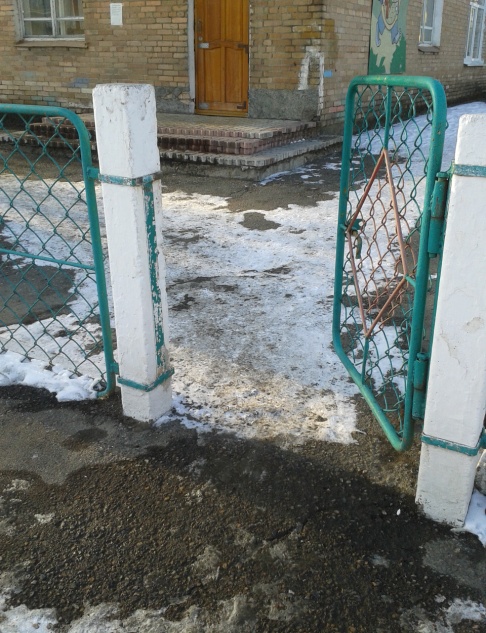 фото 1фото 2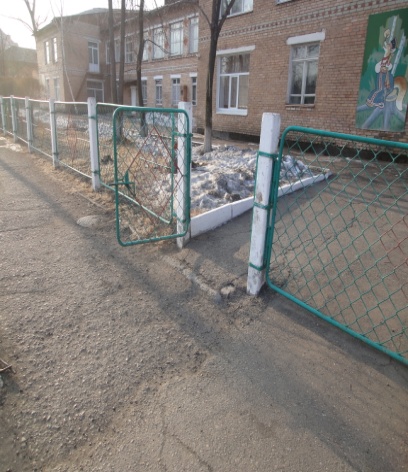 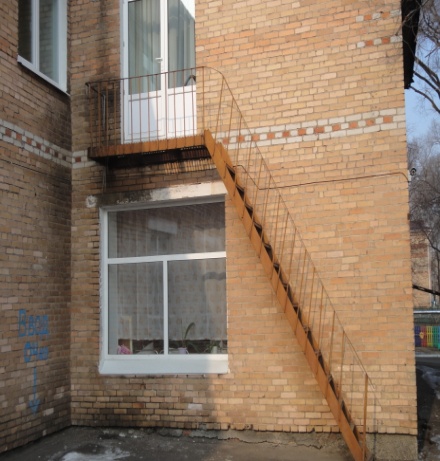 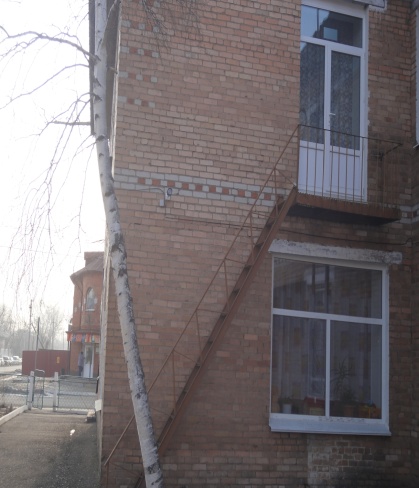 фото3фото4№ п/пНаименование функционально-планировочного элементаНаличие элементаНаличие элементаНаличие элементаВыявленные нарушения и замечанияВыявленные нарушения и замечанияРаботы по адаптации объектовРаботы по адаптации объектов№ п/пНаименование функционально-планировочного элементаесть/ нет№ на плане№ фотоСодержаниеЗначимо для инвалида (катего-рия)СодержаниеВиды работ2.1Лестница (наружная)есть3,4нет, используется редко, как пожарный выходК,О,Сне требуется2.2Пандус (наружный)нет-Кустановка пандуса технически невозможнаиндивидуальное решение2.3Входная площадка (крыльцо)есть5,6Контрастная окраска ступенейнанесение контрастной окраскиТР2.4Дверь (входная)есть6,7Открывается наружу, ширина двери  0,8 мО,Г,УПереустановка двери технически невозможнаиндивид решение2.5Тамбуресть6,22,28.27,17нетО,Сне требуетсяОБЩИЕ требования к зонеПандус должен иметь шероховатую поверхность, поручни с двух сторон на высоте 0,5 м, поручни длиннее наклонной части пандуса на , входные двери шириной не менее 1, , ступени и подступеньки иметь контрастную окраску, навес размером  на                                        К, О,СНаименованиеструктурно-функциональной зоныСостояние доступности*(к пункту 3.4 Акта обследования ОСИ)ПриложениеПриложениеРекомендации по адаптации (вид работы)**к пункту 4.1 Акта обследования ОСИНаименованиеструктурно-функциональной зоныСостояние доступности*(к пункту 3.4 Акта обследования ОСИ)№ на плане№ фотоРекомендации по адаптации (вид работы)**к пункту 4.1 Акта обследования ОСИВход в зданиеДЧ-И (Г,У), ДУ –И (О,С),ВНД (К)5.6Текущий ремонт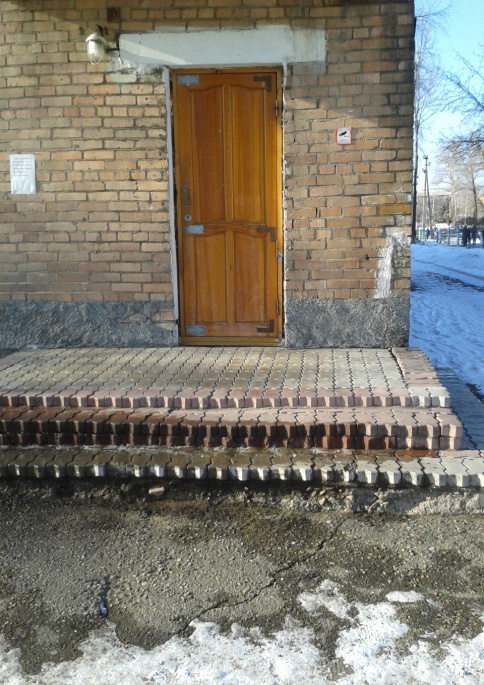 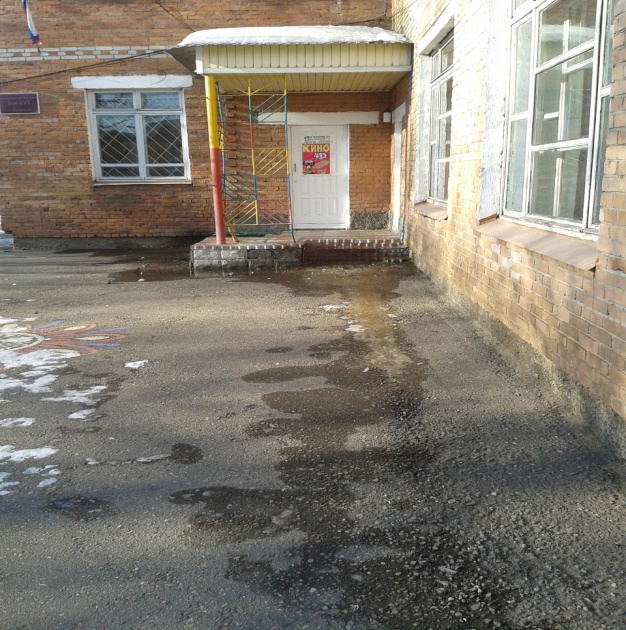 фото 5фото 6№ п/пНаименование функционально-планировочного элементаНаличие элементаНаличие элементаНаличие элементаВыявленные нарушения и замечанияВыявленные нарушения и замечанияРаботы по адаптации объектовРаботы по адаптации объектов№ п/пНаименование функционально-планировочного элементаесть/ нет№ на плане№ фотоСодержаниеЗначимо для инвалида (катего-рия)СодержаниеВиды работ3.1Коридор (вестибюль, зона ожидания, галерея, балкон)Есть 8,9,10Пол не имеет контрастной окраски, нет поручней вдоль стен. Ширина коридора 1,45О,С,КНанесение контрастных полос, установка поручнейТР3.2Лестница (внутри здания)есть14,98,9Ступени лестницы не имеют контрастной окраски, ширина 0,8 мО, С,КНанесение контрастной окраскиТР3.3Пандус (внутри здания)нетУстановка пандуса технически невозможнаКТехнически невозможноИР3.4Лифт пассажирский (или подъемник)нетУстановка лифта или подъемника технически не возможнаКТехнически невозможноИР3.5Дверьесть7Ширина двери 0,8 мО,С,КРасширение двери технически невозможноИР3.6Пути эвакуации (в т.ч. зоны безопасности)есть8,9,10Верхняя и нижняя ступени маршей не окрашены в контрастный цвет, светящейся краской или светоотражающей лентойО,С,КНанести контрастную окраску на верхнюю и нижнюю ступени лестничных маршей, наклеить световые ленты на кромки ступенейТРОБЩИЕ требования к зонеШирина пути движения в коридоре не менее 1, , лестницы не менее , двери не менее ,  пандус должен быть оборудованы поручнями, селекторная связьО,С,КНаименованиеструктурно-функциональной зоныСостояние доступности*(к пункту 3.4 Акта обследования ОСИ)ПриложениеПриложениеРекомендации по адаптации (вид работы)**к пункту 4.1 Акта обследования ОСИНаименованиеструктурно-функциональной зоныСостояние доступности*(к пункту 3.4 Акта обследования ОСИ)№ на плане№ фотоРекомендации по адаптации (вид работы)**к пункту 4.1 Акта обследования ОСИПути (путей) движения внутри здания ( в т.ч путей эвакуации)ДЧ –И (О,Г,У),ВНД (К),ДУ-И(С)8,9,10ТР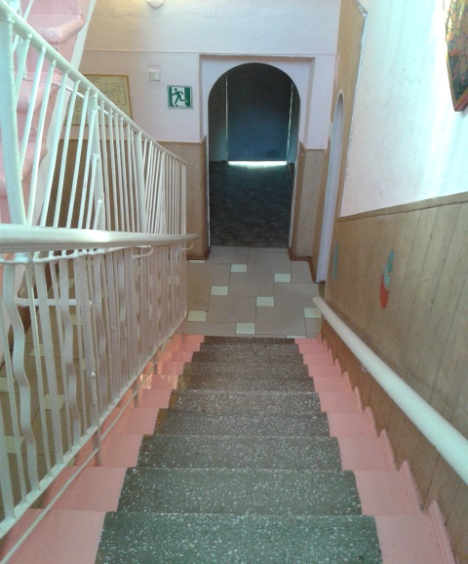 фото 8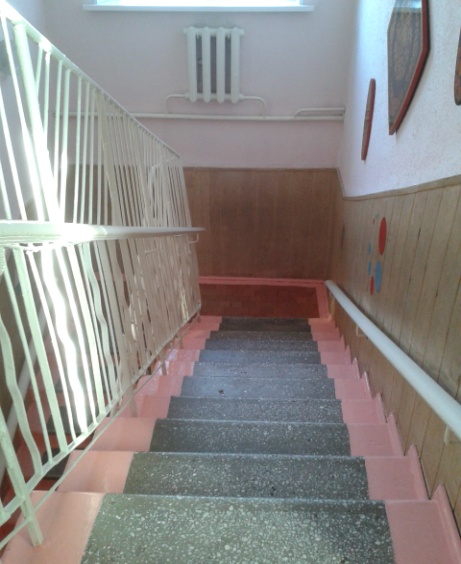 фото 9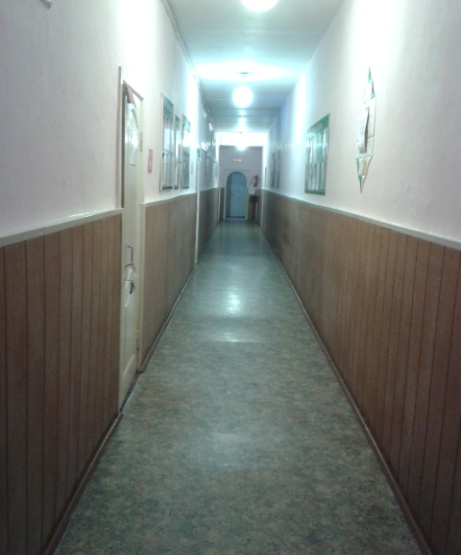 фото 10№ п/пНаименование функционально-планировочного элементаНаличие элементаНаличие элементаНаличие элементаВыявленные нарушения и замечанияВыявленные нарушения и замечанияРаботы по адаптации объектовРаботы по адаптации объектов№ п/пНаименование функционально-планировочного элементаесть/ нет№ на плане№ фотоСодержаниеЗначимо для инвалида (катего-рия)СодержаниеВиды работ4.1Кабинетная (групповая) форма обслуживанияесть4,19,10,17,2510Нет стационарного крепления столов, стульев, учебная зона не выделена из общей площади рельефной фактурой, Нет опорных поручней.О,У,СНет технической возможности, требуется помощь сотрудникаКР, ТР, индивидуальное решение с ТСР4.2Зальная форма обслуживания ( музыкальный зал)есть1511Нет стационарного крепления стульев, нет опорных поручнейО,У,СНет технической возможностиК,Р4.3Прилавочная форма обслуживаниянет----4.4Форма обслуживания с перемещением по маршрутунет----4.5Кабина индивидуального обслуживания----ОБЩИЕ требования к зонеНет стационарного крепления столов, стульев, учебная зона не выделена из общей площади рельефной фактурой, Нет опорных поручней.Наименованиеструктурно-функциональной зоныСостояние доступности*(к пункту 3.4 Акта обследования ОСИ)ПриложениеПриложениеРекомендации по адаптации (вид работы)**к пункту 4.1 Акта обследования ОСИНаименованиеструктурно-функциональной зоныСостояние доступности*(к пункту 3.4 Акта обследования ОСИ)№ на плане№ фотоРекомендации по адаптации (вид работы)**к пункту 4.1 Акта обследования ОСИГрупповая форма обслуживанияДЧ-И (О,У,Г), ДУ-И (С),К4,19,10,17,2510,11№ п/пНаименование функционально-планировочного элементаНаличие элементаНаличие элементаНаличие элементаВыявленные нарушения и замечанияВыявленные нарушения и замечанияРаботы по адаптации объектовРаботы по адаптации объектов№ п/пНаименование функционально-планировочного элементаесть/ нет№ на плане№ фотоСодержаниеЗначимо для инвалида (катего-рия)СодержаниеВиды работ5.1Туалетная комнатаесть7120,88*2.20 отсутствует кнопка вызова персонала, инф. световое табло, крючки и поручни.О,Г,У,С,КНет технической возможностиИндивидуальное решение сТСР5.2Душевая/ ванная комнатанет------5.3Бытовая комната (гардеробная)нет------ОБЩИЕ требования к зоне12Размеры должны быть ширина 1,65 м, глубина 1,8 ширина двери не менее 0,9 крючки для одежды, костылей, автоматический слив,сенсорные краныНаименованиеструктурно-функциональной зоныСостояние доступности*(к пункту 3.4 Акта обследования ОСИ)ПриложениеПриложениеРекомендации по адаптации (вид работы)**к пункту 4.1 Акта обследования ОСИНаименованиеструктурно-функциональной зоныСостояние доступности*(к пункту 3.4 Акта обследования ОСИ)№ на плане№ фотоРекомендации по адаптации (вид работы)**к пункту 4.1 Акта обследования ОСИТуалетная комнатаДЧ-И (Г,У), ДУ-И (С,О),ВНД (К)712ТР, инд. решение с ТСР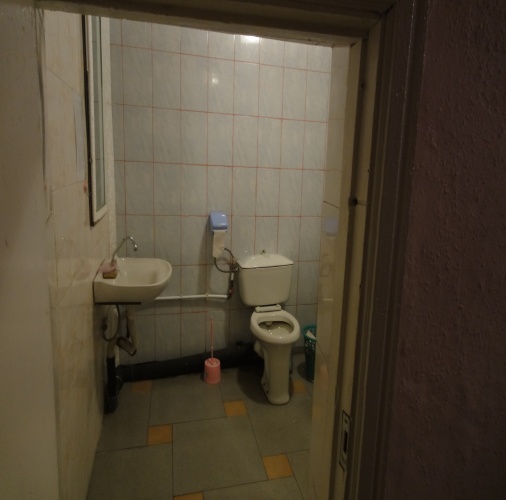 фото 12№ п/пНаименование функционально-планировочного элементаНаличие элементаНаличие элементаНаличие элементаВыявленные нарушения и замечанияВыявленные нарушения и замечанияРаботы по адаптации объектовРаботы по адаптации объектов№ п/пНаименование функционально-планировочного элементаесть/ нет№ на плане№ фотоСодержаниеЗначимо для инвалида (катего-рия)СодержаниеВиды работ6.1Визуальные средстваесть1013Отсутствуют световые средства информации, табло, тактильная информацияО,У,ГУстановка световых средств информации, сигнализации об опасности, тактильные средства на путях движения.Индивидуальное решение с ТСР6.2Акустические средстваесть1314О,УНе требуется-6.3Тактильные средстванетОтсутствуют тактильные средства информации  в местах движения СРазместить тактильные средства в местах движения ТРОБЩИЕ требования к зонеСистемы средств информации и сигнализации об опасности должны быть комплексными и предусматривать визуальную, звуковую и тактильную информацию с указанием направления движения Наименованиеструктурно-функциональной зоныСостояние доступности*(к пункту 3.4 Акта обследования ОСИ)ПриложениеПриложениеРекомендации по адаптации (вид работы)**к пункту 4.1 Акта обследования ОСИНаименованиеструктурно-функциональной зоныСостояние доступности*(к пункту 3.4 Акта обследования ОСИ)Рекомендации по адаптации (вид работы)**к пункту 4.1 Акта обследования ОСИНаименованиеструктурно-функциональной зоныСостояние доступности*(к пункту 3.4 Акта обследования ОСИ)№ на плане№ фотоРекомендации по адаптации (вид работы)**к пункту 4.1 Акта обследования ОСИСистемы информации на объектеДЧ-И (О,У,Г,К),ДУ-И (С)10,1313,14фото 13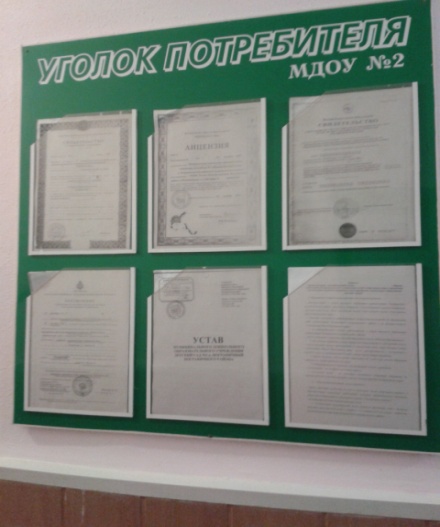  фото 14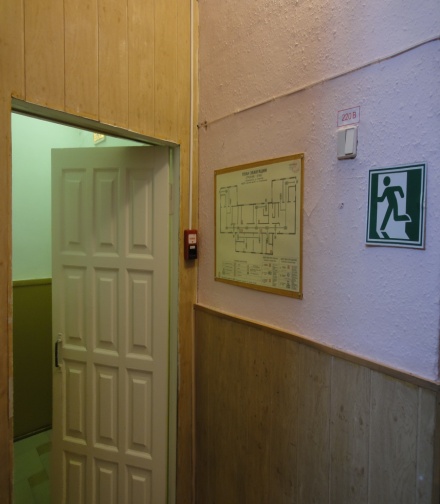 